Symetrie:SYMETRIA WZGLĘDEM PROSTEJ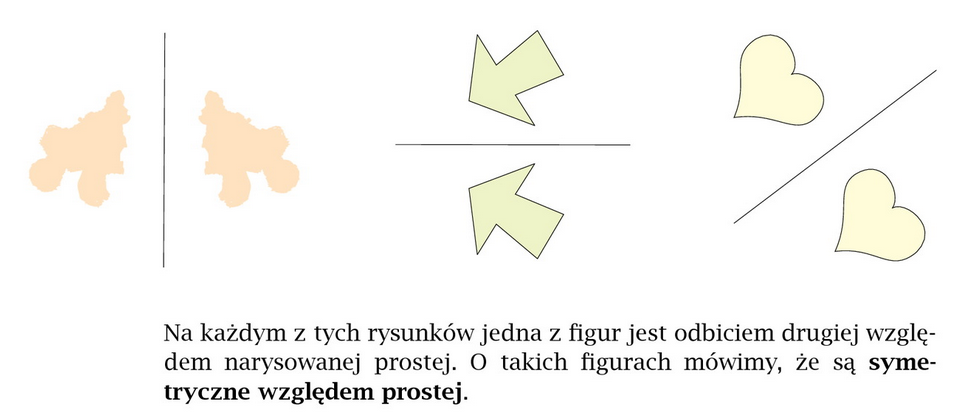 SYMETRIA WZGLĘDEM PUNKTU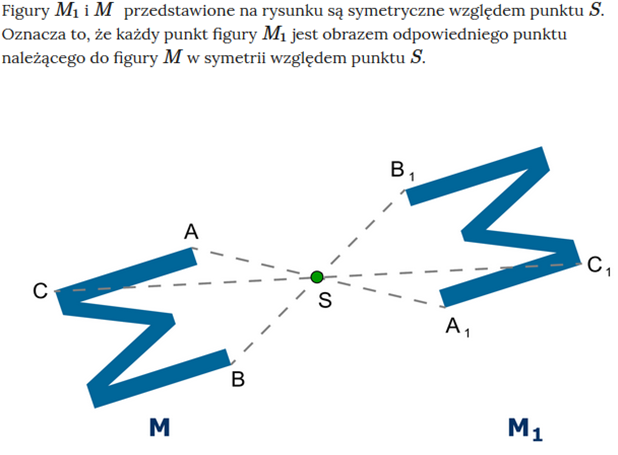 OŚ SYMETRII FIGURY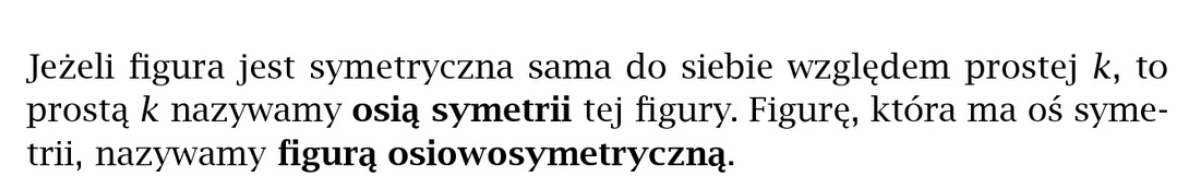 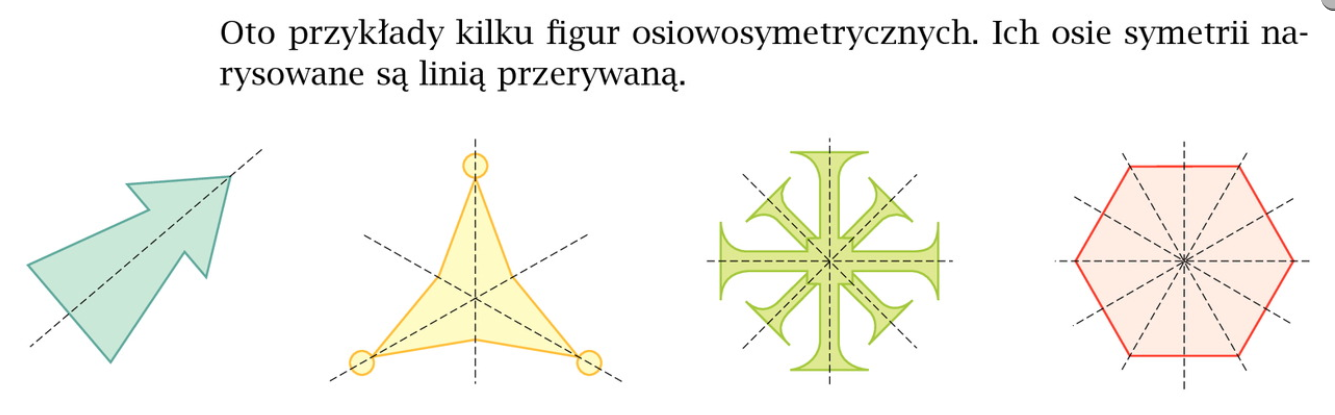 Oglądnij filmiki : https://pistacja.tv/film/mat00491-figury-symetryczne-wzgledem-prostej?playlist=424Rozwiąż zadania , które są w osobnych plikach, sprawdź potem odpowiedzi.